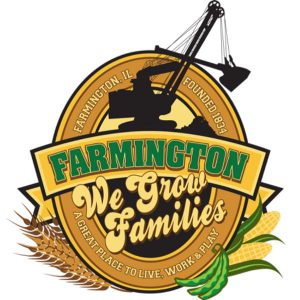 Call to OrderPledge of AllegianceRoll CallMinutesRegular Session: 6-5-23		Correspondence	Dave Ehlers ResignationCemetery Minutes Streets Department ReportOld BusinessNew BusinessExecutive Session			(5ILCS 120/2) (C) (1)THE APPOINTMENT, EMPLOYMENT, COMPENSATION, DISCIPLINE, PERFORMANE, OR DISMISSAL OF SPECIFIC EMPLOYEES OF THE PUBLIC BODY OR LEGAL COUNSEL FOR THE PUBLIC BODY, INCLUDING HEARING TESTIMONY ON A COMPLAINT LODGED AGAINST AN EMPLOYEE OF THE PUBLIC BODY OR AGAINST LEGAL COUNSEL FOR THE PUBLIC BODY TO DETERMINE ITS VALIDITYDiscussion/Possible Action from Executive SessionDiscussion/Possible Action on Mayoral AppointmentDiscussion/Possible Action:  Out of District TIF OrdinanceCommittee Reports:Finance/Ordinance: Ald. Crusen       	 		Streets/Sidewalks/Garbage: Ald. GillesPublic Safety: Ald. Boggs	 			Parks and Recreation: Ald. SmithSewer: Ald. Fleming					Public Grounds and Buildings: Ald. RoseGeneral CommentsAdjournment	